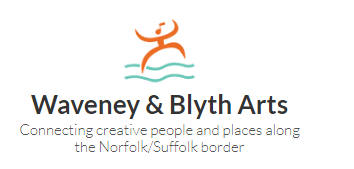 WAVENEY & BLYTH ARTS ANNUAL GENERAL MEETING AGENDASATURDAY 5th DECEMBER 2020   TIME: 11.00-12.00ZOOM INVITE IN EMAIL. PLEASE FORWARD YOUR ATTENDANCE OR APOLOGIES IN ADVANCENOHEADINGRECOMMENDATIONSFOR MEMBER CONSIDERATIONPLEASE USE GOOGLE FORMS . PLEASE CONTACT W&BA IF YOU CANNOT ACCESS GOOGLE FORMS1INTRODUCTION AND HOUSE KEEPING2PRESENT 3APOLOGIES 4MINUTES (ACCURACY)(NOTE NEXT GENERATION TEAM- NGT REPLACED DEVELOPMENT TEAM)TO APPROVE5MATTERS ARISING (NOT ON THE AGENDA)(PLEASE FORWARD ITEMS IN ADVANCE OF MEETING, E.G. VIA ‘COMMENTS’ BOX IN GOOGLE FORMS)6CHAIR’S REPORT (MEMBERS-PLEASE READ, COMMENT AND RESPOND)A: PAST REFLECTIONSPROGRAMME-KEY HIGHLIGHTS 2019-2020COMMUNITY INVESTMENT COMPANY (REPORT ATTACHED)TREASURER’S REPORT (PRESENTED BY GR- REPORT ATTACHED)RESERVES POLICY REVIEWIN LIGHT OF COVID 19 SITUATION, WAIVER THE STANDARD POLICY RESERVATION. BUT MANAGEMENT COMMITTEE TO REVIEW AND UPDATE AS APPROPRIATE TO PREVENT LOSSES AND ENSURE DILGENCE. B: FUTURE DEVELOPMENTSRECOVERY PLAN (COVID) (REPORT ATTACHED)TO APPROVETO APPROVE TO POSTPONE CICTO ADOPT 2019/2020 ACCOUNTSTO APPROVE MANAGEMENT COMMITTEE FLEXIBLE ARRANGEMENTSTO APPROVE TO IMPLEMENT7MEMBERSHIP SUBSCRIPTION FEE INCREASE INDIVIDUAL- £15- £20ORGANISATION- £20-£25New Category: STUDENT (& UNDER 30) £10 FOR ONE YEARTO APPROVE INCREASETO APPROVE STUDENT RATE8MANAGEMENT COMMITTEE ELECTIONS (NOTE PLEASE USE NOMINATION FORMS TO NOMINATE NEW MEMBERS (RETURN NOV 10th). USE VOTING FORM TO VOTE FOR MANAGEMENT COMMITTEE AND RETURN BY NOV 25th- EMAIL PREFERABLY, POSTAL, PROXY)(APPROVAL TO MAKE VICE CHAIR DORMANT FOR ONE YEAR, IN LIGHT OF REDUCED PROGRAMME AND SHARE AMONGST MANAGEMENT COMMITTEE).(PAUSE TIME FOR COUNT AT ZOOM MEETING)TO APPROVE VICE -CHAIR  1 YEAR DORMANT POSITIONTO APPROVE NEW POSITIONS 9FLAVOUR OF 2020/21 AND 2021/22 PROGRAMMEAONB VIDEO SHARE GR PRESENTATIONSPELL SONGS JK PRESENTATIONTO NOTE10AOB (I.E; FEEDBACK FOR EVALUATION)WAVENEY AND BLYTH ARTSANNUAL GENERAL MEETING MINUTESTHE CUTNOVEMBER 7th 2019     6PM TO 7.10 PMWAVENEY AND BLYTH ARTSANNUAL GENERAL MEETING MINUTESTHE CUTNOVEMBER 7th 2019     6PM TO 7.10 PMWAVENEY AND BLYTH ARTSANNUAL GENERAL MEETING MINUTESTHE CUTNOVEMBER 7th 2019     6PM TO 7.10 PMWAVENEY AND BLYTH ARTSANNUAL GENERAL MEETING MINUTESTHE CUTNOVEMBER 7th 2019     6PM TO 7.10 PM1PRESENTM. Cudmore; V. Storey; N. Roffey; A. Follows; J. Knight; N. Swallow; B. Guthrie; L. Nesbit; L. Thompson; M. Thompson; S. Luskip; H. Barry; m. Barry; A. Woolston; J. Butcher; G. Rudd; M. Bachelor; S. Raven; K. Ferdinand; N. Stainton; I. Lomas;QUOARACY: 22APOLOGIESA. O'Malley; J. Vaughan; L. Vaughan: J. Jepson; M. Appleby’ J.Dungey; G.Tebble; H. Sturzaker; R.McCabe; B. Soule; L.Calder; I.Murrel; J. Murrel; L.Noble;H. Leith; R.Wharrier; P. Baker; M. Parsons. PRESENTM. Cudmore; V. Storey; N. Roffey; A. Follows; J. Knight; N. Swallow; B. Guthrie; L. Nesbit; L. Thompson; M. Thompson; S. Luskip; H. Barry; m. Barry; A. Woolston; J. Butcher; G. Rudd; M. Bachelor; S. Raven; K. Ferdinand; N. Stainton; I. Lomas;QUOARACY: 22APOLOGIESA. O'Malley; J. Vaughan; L. Vaughan: J. Jepson; M. Appleby’ J.Dungey; G.Tebble; H. Sturzaker; R.McCabe; B. Soule; L.Calder; I.Murrel; J. Murrel; L.Noble;H. Leith; R.Wharrier; P. Baker; M. Parsons. ACTIONS2. MINUTES OF AGM 11th DECEMBER 2018ApprovedMINUTES OF AGM 11th DECEMBER 2018Approved3CHAIR’S REPORTKEY EVENT HIGHLIGHTS:-The year began with A River Runs through it – a one-day event -organised by Melinda A- brought different perspectives on rivers. Professor Tom Williamson looked at landscape history, Charles Rangeley-Wilson talked about his love of rivers and Dr Jos Smith looked back at Common Ground’s river-inspired arts project, Confluence. Between May and October the Celebrate Waveney & Blyth programme presented 28 walks, talks, workshops, exhibition, poetry competition and more, which were enjoyed by over 1000 people.In August the fifth The Waveney Valley Sculpture Trail took place, for a second year running at the Raveningham Centre, near Beccles, curated again by Sarah Cannell. Included 40 local artists and attracted almost 3500 visitors, of all ages. This event raises the profile of WBA and for generating funds to cover overhead costs  and involves significant energy and contributions from volunteers.  Project created a surplus of £6,435 in 2018 - but carries some risk as money has to be paid out before anything is earned. The management committee determined that some of the surplus should be set aside in a Development Fund for future initiatives linked to the trail, which will come up in the Treasurer’s Report. It was further suggested that participating artists should derive some financial benefit from the success of the trail as not all make sales and this is something that will be looked into as we progress future plans. To note even with the 2018 surplus W&BA overall squeezed through the year with an operating surplus of just £168! Thrilling Thursday events took place here at The Cut – in October an Orchards morning included speakers, singers and fabulous photos of St James Community Orchard taken by a group of visually impaired photographers called Effstopeyes and Bungay Camera Club; in December Spiderwomen thrilled us with enchanting tales of spider thread and the ways of the Fen Raft spider, and in March in Searching for Doggerland  Julia Blackburn talked about researching and writing Time Song and was joined by anthropologist, film-maker and writer Hugh Brody.RECENT DEVELOPMENTS:  Ticket sales and membership renewals replaced with an automated on line booking system  plus membership renewals from January 1st 2019. K. Ferdinand manages website systems. ORGANISATIONAL: The Management Committee recently reviewed the energies invested in the organisation combined with the benefits versus risk. The Sculpture Trail, together with the Pakefield Postcard Auction has strengthened the position of WBA. Practical operations such as marketing and communications; newsletters and social media and have also been overseen through contracts with Kate Royall and Genevieve Rudd respectively. The last programme featured 44 events which the Management Committee deemed too much to manage and thus will be evaluated to ensure manageable quality.  The Sculpture Trail will be relocated to a new site and will also incorporate a new curator. Succession Strategy and Planning for the organisation have also been looked at including the aims and objectives, management committee composition; constitution; and the new look for the sculpture trail, celebrating 10 years. The future entity of the WBA organisation against the necessities of ensuring sustainability. An evaluation of a charity versus social enterprise was undertaken, culminating in a proposal for a social enterprise to continue delivering the strengths of WBA through a collaborative ethos. A Development Team will focus on the viability of this option-overseen by:Genevieve RuddJo ButcherKate FerdinandHatty LeithConversations with the Arts Council have commenced on this development combined with new ways in which to secure income. Tender of WBA Management Committee resignations from the following:-Nicky Stainton- ChairJan Dungey- SecretaryGregg Tebble- Treasurer Nominations for replacement of  “future generation” include:-Genevieve Rudd- ChairJo Butcher- SecretaryKate Ferdinand- Treasurer             Presentations delivered by the above ADOPTED CHAIR’S REPORTKEY EVENT HIGHLIGHTS:-The year began with A River Runs through it – a one-day event -organised by Melinda A- brought different perspectives on rivers. Professor Tom Williamson looked at landscape history, Charles Rangeley-Wilson talked about his love of rivers and Dr Jos Smith looked back at Common Ground’s river-inspired arts project, Confluence. Between May and October the Celebrate Waveney & Blyth programme presented 28 walks, talks, workshops, exhibition, poetry competition and more, which were enjoyed by over 1000 people.In August the fifth The Waveney Valley Sculpture Trail took place, for a second year running at the Raveningham Centre, near Beccles, curated again by Sarah Cannell. Included 40 local artists and attracted almost 3500 visitors, of all ages. This event raises the profile of WBA and for generating funds to cover overhead costs  and involves significant energy and contributions from volunteers.  Project created a surplus of £6,435 in 2018 - but carries some risk as money has to be paid out before anything is earned. The management committee determined that some of the surplus should be set aside in a Development Fund for future initiatives linked to the trail, which will come up in the Treasurer’s Report. It was further suggested that participating artists should derive some financial benefit from the success of the trail as not all make sales and this is something that will be looked into as we progress future plans. To note even with the 2018 surplus W&BA overall squeezed through the year with an operating surplus of just £168! Thrilling Thursday events took place here at The Cut – in October an Orchards morning included speakers, singers and fabulous photos of St James Community Orchard taken by a group of visually impaired photographers called Effstopeyes and Bungay Camera Club; in December Spiderwomen thrilled us with enchanting tales of spider thread and the ways of the Fen Raft spider, and in March in Searching for Doggerland  Julia Blackburn talked about researching and writing Time Song and was joined by anthropologist, film-maker and writer Hugh Brody.RECENT DEVELOPMENTS:  Ticket sales and membership renewals replaced with an automated on line booking system  plus membership renewals from January 1st 2019. K. Ferdinand manages website systems. ORGANISATIONAL: The Management Committee recently reviewed the energies invested in the organisation combined with the benefits versus risk. The Sculpture Trail, together with the Pakefield Postcard Auction has strengthened the position of WBA. Practical operations such as marketing and communications; newsletters and social media and have also been overseen through contracts with Kate Royall and Genevieve Rudd respectively. The last programme featured 44 events which the Management Committee deemed too much to manage and thus will be evaluated to ensure manageable quality.  The Sculpture Trail will be relocated to a new site and will also incorporate a new curator. Succession Strategy and Planning for the organisation have also been looked at including the aims and objectives, management committee composition; constitution; and the new look for the sculpture trail, celebrating 10 years. The future entity of the WBA organisation against the necessities of ensuring sustainability. An evaluation of a charity versus social enterprise was undertaken, culminating in a proposal for a social enterprise to continue delivering the strengths of WBA through a collaborative ethos. A Development Team will focus on the viability of this option-overseen by:Genevieve RuddJo ButcherKate FerdinandHatty LeithConversations with the Arts Council have commenced on this development combined with new ways in which to secure income. Tender of WBA Management Committee resignations from the following:-Nicky Stainton- ChairJan Dungey- SecretaryGregg Tebble- Treasurer Nominations for replacement of  “future generation” include:-Genevieve Rudd- ChairJo Butcher- SecretaryKate Ferdinand- Treasurer             Presentations delivered by the above ADOPTED 4TREASURERS REPORTHighlights of the report circulated were noted.A Reserve Policy has been formulated to ensure the management of risk. Three months of contractors and administration contracts have been set aside. ADOPTED (LN, BG)TREASURERS REPORTHighlights of the report circulated were noted.A Reserve Policy has been formulated to ensure the management of risk. Three months of contractors and administration contracts have been set aside. ADOPTED (LN, BG)5AMENDMENTS TO THE CONSITUTION5b The Committee shall include a Chair, Vice-Chair, Treasurer, Secretary, and 2 Local Co-ordinators from each of the eight town areas.5c The Local Co-ordinators shall have one vote each.5d The Chair, Vice-Chair, Treasurer and Secretary shall have one vote each. If any of these are also Local Co-ordinators they will only have one vote.7c All motions shall be passed by a simple majority of the votes cast by the Members present. A quorum shall be 10% of Full Members at the time of the meeting.ADOPTED (SR; NS)AMENDMENTS TO THE CONSITUTION5b The Committee shall include a Chair, Vice-Chair, Treasurer, Secretary, and 2 Local Co-ordinators from each of the eight town areas.5c The Local Co-ordinators shall have one vote each.5d The Chair, Vice-Chair, Treasurer and Secretary shall have one vote each. If any of these are also Local Co-ordinators they will only have one vote.7c All motions shall be passed by a simple majority of the votes cast by the Members present. A quorum shall be 10% of Full Members at the time of the meeting.ADOPTED (SR; NS)6PROPOSAL FOR MEMBERSHIP SUBSCRIPTIONNo change: 1st January to 31st December 2020ADOPTED (MH; AF)PROPOSAL FOR MEMBERSHIP SUBSCRIPTIONNo change: 1st January to 31st December 2020ADOPTED (MH; AF)7ELECTIONS FOR THE MANAGEMENT COMMITTEE ELECTIONS FOR THE MANAGEMENT COMMITTEE 7Chair 					Vice Chair 				Treasurer				SecretaryDiss Local Co-ordinators 		Harleston “ “Bungay “ “Beccles “ “Lowestoft “ “Great Yarmouth “ “Southwold “ “Halesworth “ “Genevieve RuddMelinda ApplebyKate FerdinandJoanne ButcherBrian Guthrie, Melinda ApplebyNicky Stainton, Hatty LeithAnn Woolston, Jo Butcher Netta Swallow, Louise WalkerMichaela Barber,Ruth WharrierGenevieve Rudd + 1Ian Lomas, Kate BatchelorSimon Raven, Kasia Don-Daniel7ADOPTED (MC, SL)ADOPTED (MC, SL)8AOBVote of thanks to:-L,; and S.Cannell for the hard work given to the Sculpture TrailM.  Bachelor for the Postcard Auction contributionN. Stainton for years of dedication to WBAJ. Dungey as Secretary and dedication G. Tebble as dedication as Hon. Treasurer B. Soule for poetry contributionAll volunteers across the different eventsIn addition:-Renumeration to sculpture trail artistsInvigilation- travel and expensesAOBVote of thanks to:-L,; and S.Cannell for the hard work given to the Sculpture TrailM.  Bachelor for the Postcard Auction contributionN. Stainton for years of dedication to WBAJ. Dungey as Secretary and dedication G. Tebble as dedication as Hon. Treasurer B. Soule for poetry contributionAll volunteers across the different eventsIn addition:-Renumeration to sculpture trail artistsInvigilation- travel and expensesTo be reviewed by WBACommittee